Викторина «Всего понемножку о котах и кошках»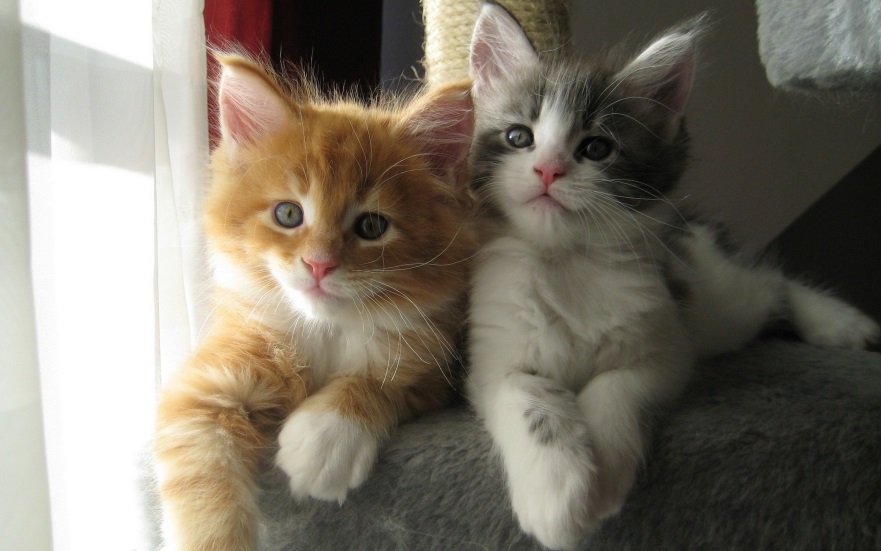 Юные любители кошек!Кошка на сегодняшний день является самым популярным домашним животным на планете. Мало найдется в мире людей, равнодушных к этим пушистым мурчащим существам.Муниципальное бюджетное учреждение образования «Детский эколого – биологический Центр» города Каменск – Шахтинский, в рамках мероприятий модуля программы «Зоология» приглашает принять участие в викторине «Всего понемножку о котах и кошках».Участниками могут быть все желающие от 5 до 18 лет.Для участия необходимо:- Подписаться на нашу страничку официального сообщества МБУ ДО «Детский эколого-биологический Центр» Вк  https://vk.com/club182679497- найти в указанный срок викторину, перейти по ссылке, -ответить на вопросы и поделиться  своим мнением о том, как нужно беречь мурчащих животных в комментариях.Викторина  будет доступна с  22 июня по 23 июня 2020 года  